INDICAÇÃO Nº 1267/2021Sugere ao Poder Executivo Municipal que estude a possibilidade de instalação de alambrado em torno do campo de futebol localizado na Rua Euclides da Cunha, defronte ao nº 243 Jardim Paraiso fotos em anexo. Excelentíssimo Senhor Prefeito Municipal, Nos termos do Art. 108 do Regimento Interno desta Casa de Leis, dirijo-me a Vossa Excelência para sugerir que, por intermédio do Setor competente, a possibilidade de um estudo para instalação de alambrado em torno do campo de futebol da Rua Euclides da Cunha, defronte ao nº 243, no Bairro Jardim Paraiso, fotos em anexo. Justificativa:Este vereador foi procurado por munícipes solicitando a possibilidade da instalação de alambrado, pois a localização do referido campo fica próximo de uma via de muito movimentada. De modo que, durante os jogos, as partidas são interrompidas, por não ter proteção em torno do campo, e do outro lado da via existe uma cratera onde a maioria das vezes a bola cai neste buraco tendo que parar a partida por um grande tempo, e com o movimento de carros na via pessoas correm o risco de serem atropeladas ao irem pegar a bola quando sai para a via.   Dessa forma, solicito ao Poder Público para que venha olhar com atenção esta indicação, e se possível deferir e instalar o alambrado no local solicitado, informo que este campo e de bastante uso pela sociedade. Plenário “Dr. Tancredo Neves”, em 30 de março de 2021.JESUS                 Valdenor de Jesus G. Fonseca	   -Vereador-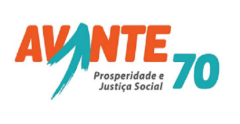 